  MADONAS NOVADA PAŠVALDĪBA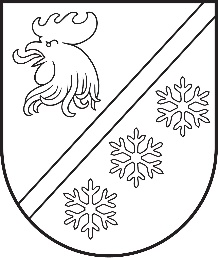 Reģ. Nr. 90000054572Saieta laukums 1, Madona, Madonas novads, LV-4801 t. 64860090, e-pasts: pasts@madona.lv ___________________________________________________________________________MADONAS NOVADA PAŠVALDĪBAS DOMESLĒMUMSMadonā2024. gada 30. aprīlī						        	     		           Nr. 303								                  (protokols Nr. 7, 67. p.)				Par finansējuma piešķiršanu pašvaldības iestādēm Pamatojoties uz Pašvaldību likuma 10. panta pirmās daļas 21.punktu, likuma "Par pašvaldību budžetiem" 16. panta otro daļu un "Likuma par budžetu un finanšu vadību" 6. pantu un Finanšu un attīstības komitejas pieņemtajiem lēmumiem par finansējuma piešķiršanu, Finanšu nodaļa ir apkopojusi atbalstītos lēmumu projektus vienā lēmuma projektā par kopējo summu 104 204,59 EUR. Noklausījusies sniegto informāciju, ņemot vērā 23.04.2024. Finanšu un attīstības jautājumu komitejas atzinumu, atklāti balsojot: PAR - 14 (Agris Lungevičs, Aigars Šķēls, Artūrs Čačka, Arvīds Greidiņš, Gatis Teilis, Gunārs Ikaunieks, Iveta Peilāne, Kaspars Udrass, Māris Olte, Rūdolfs Preiss, Sandra Maksimova, Valda Kļaviņa, Vita Robalte, Zigfrīds Gora), PRET - NAV, ATTURAS - NAV, Madonas novada pašvaldības dome NOLEMJ:Piešķirt finansējumu:Lubānas apvienības pārvaldei EUR 4 190,30 ēkas Oskara Kalpaka ielā 4, Lubānā pamatu remontam no Lubānas apvienības pārvaldes 2023.gada budžeta atlikuma;Kalsnavas pagasta pārvaldei EUR 1 150,00 Kalsnavas kultūras nama divu 3x3m nojumju iegādei	no Kalsnavas pagasta pārvaldes 2023. gada budžeta atlikuma;Kalsnavas pamatskolai EUR 4 838,96 Kalsnavas pamatskolas sporta zāles grīdas lakojuma atjaunošanai	no Kalsnavas pagasta pārvaldes 2023. gada budžeta atlikuma;Kalsnavas pagasta pārvaldei EUR 10 914,20 rotaļu kompleksa iegādei, piegādei un montāžai	no	Kalsnavas pagasta pārvaldes 2023. gada budžeta atlikuma;Ērgļu apvienības pārvaldei EUR 16 379,66 mājas “Gaitas”, (Jumurda), uzkrājuma nodošanai SIA “Madonas namsaimnieks” no Ērgļu apvienības pārvaldes 2023.gada budžeta atlikuma;Ērgļu sociālās aprūpes centram EUR 5 457,10 elektriskās pannas iegādei no Ērgļu apvienības pārvaldes 2023.gada budžeta atlikuma; Vestienas pagasta pārvaldei EUR 5 390,50 dārza kopšanas tehnikas -  Traktors Husqvarna TS 142T, Piekabe Husqvarna Profi, Zāles un lapu savācējs Compact, Zāles pļāvējs Stiga DINO 47 iegādei no Vestienas pagasta pārvaldes 2023.gada budžeta atlikuma; Liezēres pagasta pārvaldei EUR 1 795,00 zāles pļāvēja iegādei un traktora KOMATSUW 897S-2   riepu iegādei no Liezēres pagasta pārvaldes 2023. gada budžeta atlikuma; Sarkaņu pagasta pārvaldei EUR 6 999,00 Sarkaņu pagasta ceļu uzturēšanai no Sarkaņu pagasta pārvaldes 2023. gada budžeta atlikuma;Sarkaņu pagasta pārvaldei EUR 4 000,00 Tautas nama “Kalnagravas” parketa grīdas aizsarglīdzekļu iegādei no Sarkaņu pagasta pārvaldes 2023. gada budžeta atlikuma;Sarkaņu pagasta pārvaldei EUR 21 402,87 projekta “Tautas nama “Kalnagravas” telpu vienkāršotā atjaunošana” būvdarbu izpildei no Sarkaņu pagasta pārvaldes 2023. gada budžeta atlikuma 17 631,00 EUR apmērā un no Madonas novada pašvaldības budžeta nesadalītajiem līdzekļiem 3 771,87 EUR apmērā;Lubānas apvienības pārvaldei Lubānas kultūra nama EUR 2 500,00 Deju kolektīva “Žuburi” transporta izmaksām uz tautas deju festivālu Somijā no Lubānas apvienības pārvaldes 2023.gada budžeta atlikuma;Bērzaunes pamatskolai EUR 187,00 Sporta inventāra iegādei no Bērzaunes pagasta pārvaldes 2023.gada budžeta atlikuma;Jāņa Simsona Madonas mākslas skolai EUR 19 000,00 telpu remontam Skolas ielā 8, Madona no Madonas apvienības pārvaldes 2023. gada budžeta atlikuma.Domes priekšsēdētājs					             A. Lungevičs	Ankrava 29374376